Superior Court of Washington, County of KingInformation on how to attend the next court hearing is at the end of this order.Temporary Protection Order and Hearing NoticeThis order is effective until the end of the hearing listed above.This protection order complies with the Violence Against Women Act and shall be enforced throughout the United States. See last page.This order restrains (name): 	
also known as (list any known aliases) 	The restrained person must obey the restraints ordered in section 8.Noticeable features (Ex.: tattoos, scars, birthmarks):	Has access to [  ] firearms  [  ] other weapons  [  ] unknownSurrender weapons ordered: [  ] Yes  [  ] NoThis order protects (name):	
and the following children who are under 18 (if any) [  ] no minorsThere is a rebuttable presumption to include the protected person’s minor children.[  ]	For good cause, the court is not including the protected person's minor children in this order because:	Ex Parte Hearing[  ]	The court issues this temporary order without a hearing.[  ]	The court held a hearing before issuing this temporary order. These people attended:[  ] Protected Person	[  ] in person	[  ] by phone	[  ] by video[  ] Restrained Person		[  ] in person	[  ] by phone	[  ] by video[  ] Other:		[  ] in person	[  ] by phone	[  ] by videoBasisThe court finds: Based upon the petition, testimony, and case record, it appears that the restrained person engaged in conduct against the protected person/s that would be a basis for a protection order under chapter 7.105 RCW. This Temporary Protection Order should be issued without notice to the restrained person to avoid serious immediate harm or irreparable injury.Antiharassment Temporary Protection Order[  ]	No fee required (stalking, hate crime, single act/threat of violence including malicious and intentional threat, or presence of firearm/weapon causing substantial emotional distress, family or household member engaged in domestic violence, or nonconsensual sexual conduct or penetration or a sex offense. RCW 7.105.105(9).)JurisdictionThe court has jurisdiction over the parties and the subject matter.[  ]	Minors: Washington state [  ] has exclusive continuing jurisdiction;  [  ] is the home state;  [  ] has temporary emergency jurisdiction over the children.[  ] Temporary Emergency Jurisdiction: The petitioner has until (date) 	 to return to (state/court with jurisdiction over the minors) 	 to seek any court orders about these minors:
 	The Washington order will terminate on that date for the minors. RCW 26.27.231.[  ]	The person who filed is not a parent of one or more children listed above. 
(Important! Complete Protection Order Attachment A: Non-Parent (ICWA), PO 030A/PO 040A.)Other Findings (if any)The Court Orders: To the restrained person:General Restraints[  ]  No Harm: Do not cause any physical harm, bodily injury, assault, nonconsensual sexual conduct or nonconsensual sexual penetration, and do not harass, threaten, or stalk:[  ] the protected person	[  ] the minors named in section 3 above 
[  ] these minors only:		[  ]  No Contact: Do not attempt or have any contact, including nonphysical contact, directly, indirectly, or through third parties, regardless of whether those third parties know of the order, except for service of court documents with:[  ] the protected person	[  ] the minors named in section 3 above
[  ] these minors only:		[  ]  Exception (if any): Only this type of contact is allowed:	
		Exceptions about minors, if any, provided in P below.[  ]	Exclude and Stay Away: Do not enter, return to, knowingly come within, or knowingly remain within 1,000 feet or other distance (specify) 	 of:[  ] the protected person	[  ] protected person’s vehicle
[  ] protected person’s school	[  ] protected person’s workplace
[  ] protected person’s residence	[  ] protected person’s adult day program
[  ] the shared residence
[  ] the residence, daycare, or school of 	 [  ] the minors named in section 3 above 
[  ] these minors only:		
[  ] other:			Address: The protected person chooses to (check one):
[  ] keep their address confidential	[  ] list their address here:[  ]  Vacate Shared Residence: The protected person has exclusive right to the residence that the protected person and restrained person share. The restrained person must immediately vacate the residence.[  ]  Stalking Behavior: Do not harass, follow, monitor, keep under physical or electronic surveillance, cyber harass (as defined in RCW 9A.90.120), or use phone, video, audio or other electronic means to record, photograph, or track locations or communication, including digital, wire, or electronic communication, of:[  ] the protected person	[  ] the minors named in section 3 above
[  ] these minors only:		
[  ] these members of the protected person's household:	[  ]  Intimate Images: Do not possess or distribute intimate images of a protected person, as defined in RCW 9A.86.010. The restrained person must take down and delete all intimate images and recordings of a protected person in the restrained person’s possession or control and cease any and all disclosure of those intimate images.[  ]	Electronic Monitoring: You must submit to electronic monitoring. (Restrained person must be age 18 or older.)[  ]  Evaluation: [  ] To be decided at the hearing.  [  ] Ordered now.	The restrained person shall get an evaluation for: [  ] mental health  [  ] chemical dependency (drugs) at:		The evaluation shall answer the following question/s:	An evaluation is necessary and it is feasible and appropriate to order an evaluation in this temporary order because:[  ]  Treatment: [  ] To be decided at the hearing.  [  ] Ordered now.	The restrained person shall participate in state-certified treatment as follows:[  ] domestic violence perpetrator treatment program approved under RCW 43.20A.735 at: 	[  ] sex offender treatment program approved under RCW 18.155.070 at:
	It is feasible and appropriate to order treatment in this temporary order because:[  ]  Personal Belongings: The protected person shall have possession of essential personal belongings, including the following:[  ]  Transfer of Assets: Do not transfer jointly owned assets.[  ]	Finances: The following financial relief is ordered:	[  ]  Vehicle: The protected person shall have use of the following vehicle:	Year, Make & Model 	 License No.	--  Restrict Abusive Litigation: To be decided at the hearing, if requested.--  Pay Fees and Costs: To be decided at the hearing, if requested.Firearms and Other Dangerous WeaponsThe court finds that (check all that apply):[  ]	Irreparable injury could result if the order to surrender weapons is not issued.[  ]	The restrained person’s possession of a firearm or other dangerous weapon presents a serious and imminent threat to public health or safety or the health or safety of any individual.[  ]	Irreparable injury could result if the restrained person is allowed to access, obtain, or possess any firearms or other dangerous weapons, or obtains or possesses a concealed pistol license.The restrained person must:Immediately surrender to law enforcement and not access, possess, have in their custody or control, purchase, receive, or attempt to purchase or receive firearms, other dangerous weapons, or concealed pistol licenses; andComply with the Order to Surrender and Prohibit Weapons, filed separately.Minors[  ]  Custody: The protected person is granted temporary care, custody, and control of: 		[  ] the minors named in section 3 above		[  ] these minors only:		Exceptions for Visitation and Transportation, if any (including exchanges, meeting location, pickup and dropoff): 	
	
Visitation listed here is an exception to any No-Contact provision in B above.(Only for children the protected and restrained person have together.)To comply with the Child Relocation Act, anyone with majority or substantially equal residential time (at least 45 percent) who wants to move with the child must notify every other person who has court-ordered time with the child. Specific exemptions from notification may be available if the court finds unreasonable risk to health or safety. Persons entitled to time with the child under a court order may object to the proposed relocation. See RCW 26.09.405 - .560 for more information.[  ]  Interference: Do not interfere with the protected person’s physical or legal custody of: [  ] the minors named in section 3 above[  ] these minors only:		[  ] Removal from State: Do not remove from the state:[  ] the minors named in section 3 above[  ] these minors only:		[  ]  School: Do not attend the elementary, middle, or high school that a protected person attends (name of school) 		.
(Only if both the restrained person and a protected person are students at the same school. Can apply to students 18 or older. Includes public and private schools. Complete form Appendix A School Attendance.)Pets[  ]	Custody: The protected person shall have exclusive custody and control of the following pet/s owned, possessed, leased, kept, or held by the protected person, restrained person, or a minor child who lives with either the protected or restrained person. (Specify name of pet and type of animal.)
	[  ]	Interference: Do not interfere with the protected person’s efforts to get the pet/s named above.[  ]	Stay Away: Do not knowingly come within, or knowingly remain within 
(distance) 	 of the following locations where the pet/s are regularly found:[  ] Protected person's residence (home address may be kept confidential)[  ] Other (specify) 	Vulnerable Adult[  ]	Safety: Do not commit or threaten to commit acts of abandonment, neglect, financial exploitation, or abuse, including sexual abuse, mental abuse, physical abuse, personal exploitation, and improper use of restraints, against the vulnerable adult.[  ]	Accounting: You must provide an accounting of the disposition of the vulnerable adult’s income or other resources by (date) 	[  ]	Property Transfer: Do not transfer the property of:[  ] the vulnerable adult  [  ] the restrained person
This restraint is valid for up to 90 days.Other[  ] Law enforcement must help the protected person with (RCW 7.105.320(1))[  ] Possession of the protected person's residence.[  ] Possession of the vehicle listed in section L above.[  ] Possession of the protected person's essential personal belongings located at[  ] the shared residence	[  ] the restrained person’s residence[  ] other location	[  ] Custody of  [  ] the minors named in section 3 above[  ] these minors only	[  ] Other:	[  ] Law enforcement must be present while the restrained person collects personal clothing, personal items needed during the duration of this order, and these other items (specify) 	
from the shared residence that restrained person has been ordered to vacate in D above (RCW 7.105.320(3)).Washington Crime Information Center (WACIC) and Other Data EntryClerk’s Action. The court clerk shall forward a copy of this order immediately to the following law enforcement agency (county or city) 	
(check only one): [  ] Sheriff’s Office or  [  ] Police DepartmentThis agency shall enter this order into WACIC and National Crime Info. Center (NCIC).Service on the Restrained Person[  ]	Required. The restrained person must be served with a service packet, including a copy of this order, the petition, and any supporting materials filed with the petition.[  ]	The law enforcement agency where the restrained person lives or can be served shall serve the restrained person with the service packet and shall promptly complete and return proof of service to this court.Law enforcement agency: (county or city) 	 (check only one): [  ] Sheriff’s Office or  [  ] Police Department[  ]	The protected person (or person filing on their behalf) shall make private arrangements for service and have proof of service returned to this court. (This is not an option if this order requires: weapon surrender, vacating a shared residence, transfer of child custody, or if the restrained person is incarcerated. In these circumstances, law enforcement must serve, unless the court allows alternative service.)Clerk’s Action. The court clerk shall forward a service packet on or before the next judicial day to the agency and/or party checked above. The court clerk shall also provide a copy of the service packet to the protected person.[  ]	Alternative Service Allowed. The court authorizes alternative service by separate order (specify):	[  ]	Not required. The restrained person appeared at the hearing, in person or remotely, and received notice of the order. No further service is required. See section 4 above for appearances. (May apply even if the restrained person left before a final ruling is issued or signed.)[  ] Service on Others (Vulnerable Adult or Restrained Person under age 18)Service on the [  ] vulnerable adult  [  ] adult’s guardian/conservator  [  ] restrained person’s parent/s or legal guardian/s (name/s) 	 is:[  ]	Required.[  ]	The law enforcement agency where the person to be served lives or can be served shall serve a copy of this order and shall promptly complete and return proof of service to this court.Law enforcement agency: (county or city)	
(check only one): [  ] Sheriff’s Office or  [  ] Police Department[  ]	The protected person or person filing on their behalf shall make private arrangements for service and have proof of service returned to this court.Clerk’s Action. The court clerk shall forward a copy of this order on or before the next judicial day to the agency and/or party checked above.[  ]	Not required. They appeared at the hearing where this order was issued and received a copy. Other Orders (if any):Information on how to attend the next court hearing is at the end of this order.Ordered.Dated: 	 at 	a.m./p.m.		
Judge/Court CommissionerPrint Judge/Court Commissioner NameI received a copy of this Order:Signature of Respondent/Lawyer  	WSBA No.	Print Name	DateSignature of Petitioner/Lawyer	WSBA No.	Print Name	DateHow to Attend your Protection Order HearingUse Only the information below the checked box to connect to your hearing VULNERABLE ADULT PROTECTION ORDERS  ALL OTHER CIVIL PROTECTION ORDERS: DOMESTIC VIOLENCE, ANTIHARASSMENT, STALKING, SEXUAL ASSAULT and EXTREME RISK PROTECTION ORDERS.OTHER IMPORTANT INFORMATION:Petitioner,	Date of Birthvs.Respondent.	Date of BirthNo._______________________________Temporary Protection Order and Hearing Notice (TMO-)[  ] Domestic Violence (RPRT)[  ] Sexual Assault (RSXP)	[  ] Harassment (RAH)[  ] Stalking (STKH)	[  ] Vulnerable Adult (RVA)Clerk’s action required: 5.B, 10, 11, 12Next Hearing Date and Time:See How to Attend at the end of this orderSexRaceHeightWeightEye ColorHair ColorSkin ToneBuildChild’s nameChild’s nameAgeChild’s nameChild’s nameAge 1. 2. 3. 4. 5. 6.Warnings to the Restrained PersonWarnings to the Restrained Person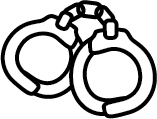 You can be arrested even if the protected person or persons invite or allow you to violate the order. You alone are responsible for following the order. Only the court may change the order. Requests for changes must be made in writing.If you do not obey this order, you can be arrested and charged with a crime.The crime may be a misdemeanor, gross misdemeanor, or felony depending on the circumstances. You may also be found in contempt of court.You can go to jail or prison, lose your right to possess a firearm or ammunition, and/or pay a fine.It is a felony to take or hide a child in violation of this order.If you travel to another state or to tribal lands or make the protected person do so, with the intention of disobeying this order, you can be charged with a federal crime.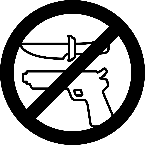 Firearms and Weapons. If the court approves a full protection order, you may not be able to get or have a gun, firearm, other dangerous weapon, ammunition, or concealed pistol license for as long as the protection order is in place.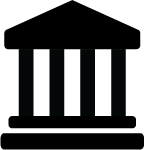 Go to the court hearing scheduled on page 1. If you do not, the court may:Make this temporary order effective for one year or longerOrder weapons restrictions, even if that was not requestedOrder other relief requested in the petitionOrder electronic monitoring, payment of costs, and treatmentIssue a final order that you are required to follow and you may not be served with the order if it is substantially the same as this temporary orderIf you are under age 18, your parent/s or legal guardian/s will also be served with this order and should also go to the hearing. The court will decide if someone should be appointed to represent you.If you are under age 18, your parent/s or legal guardian/s will also be served with this order and should also go to the hearing. The court will decide if someone should be appointed to represent you.FindingsFindingsTemporary Restraints (Check all that apply):[  ]	Surrender Weapons:Important! Also use form Order to Surrender and Prohibit Weapons, WS 001.Other Orders (Check all that apply):Important! Protected Person, if you ask for it, you have the right to be notified if the restrained person gets their surrendered firearms back. You must contact the law enforcement agency that has the firearms to ask for this notice. The Proof of Surrender in the court file should say which agency has the firearms. RCW 9.41.340.Certificate of Compliance With VAWA. This protection order meets all "full faith and credit" requirements of the Violence Against Women Act, 18 USC § 2265 (1994) (VAWA) upon notice to the restrained person. This court has jurisdiction over the parties and the subject matter; the restrained person has been or will be given notice and a timely opportunity to be heard as provided by the laws of this jurisdiction. This order is enforceable in all 50 states, Indian tribal lands, the District of Columbia, the Commonwealth of Puerto Rico, the U.S. Virgin Islands, American Samoa, the Northern Mariana Islands, and Guam, as if it were an order of that jurisdiction.OnlineHearings occur on Zoom. The Zoom link for your hearing is: Link: https://kingcounty.zoom.us/j/95589486575 Hearings occur on Zoom. The Zoom link for your hearing is: Link: https://kingcounty.zoom.us/j/95589486575 PhoneCall: 253-215-8782 Enter the meeting ID number: 95589486575 followed by the #   signCall: 253-215-8782 Enter the meeting ID number: 95589486575 followed by the #   signIn Person Kent Cases:401 Fourth Avenue, Room 1J
Kent, Washington 98032Seattle Cases:516 Third Avenue, Room W-325 
Seattle, Washington 98104Trouble Connecting? Call: 206-477-2517Email: SCExparteOrders@kingcounty.govCall: 206-477-2517Email: SCExparteOrders@kingcounty.govOnlineHearings occur on Zoom. The Zoom link for your hearing will be posted three days before the hearing at: https://kingcounty.gov/courts/superior-court/family/virtual-hearings.aspx You can also access the link using the QR code below: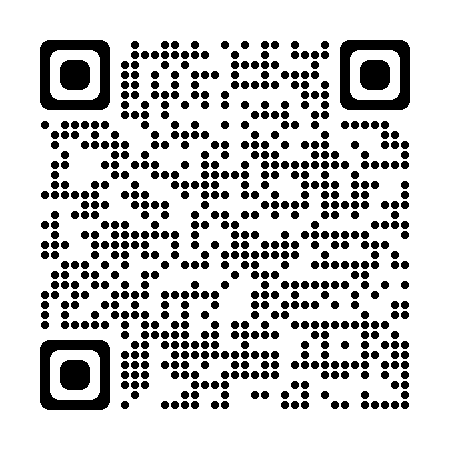 Hearings occur on Zoom. The Zoom link for your hearing will be posted three days before the hearing at: https://kingcounty.gov/courts/superior-court/family/virtual-hearings.aspx You can also access the link using the QR code below:PhoneThe phone number to appear will be posted three days before the hearing at: https://kingcounty.gov/courts/superior-court/family/virtual-hearings.aspxIf you do not have internet access, you can call the number in the “Trouble Connecting” box below to get the phone number for your hearing. The phone number to appear will be posted three days before the hearing at: https://kingcounty.gov/courts/superior-court/family/virtual-hearings.aspxIf you do not have internet access, you can call the number in the “Trouble Connecting” box below to get the phone number for your hearing. In Person Kent Cases:401 Fourth Avenue 
Kent, Washington 98032Review the reader-board outside 1E for your courtroomSeattle Cases:516 Third Avenue, Room 
Seattle, Washington 98104Review the reader-board outside W-291 for your courtroomTrouble Connecting? Kent Cases:    Email FamilyLawStaffMRJC@kingcounty.gov or call 206-477-2750Seattle cases: Email FamilyLawStaffSeattle@kingcounty.gov or call 206-477-1523Kent Cases:    Email FamilyLawStaffMRJC@kingcounty.gov or call 206-477-2750Seattle cases: Email FamilyLawStaffSeattle@kingcounty.gov or call 206-477-1523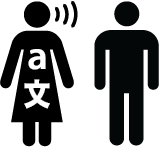 Ask for an interpreter, if needed.Call: For Kent: (206) 477-2547                  For Seattle: (206) 477-1415 Or go to:https://blue.kingcounty.gov/courts/superiorcourt/interpreters/default.aspx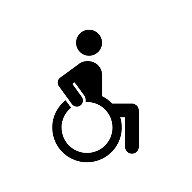 Ask for disability accommodation, if needed Call: (206) 477-5694 Or go to: https://kingcounty.gov/courts/superior-court/get-help/accommodation-requests.aspxAsk for an interpreter or accommodation as soon as you can. Do not wait until the hearing!Ask for an interpreter or accommodation as soon as you can. Do not wait until the hearing!Ask for an interpreter or accommodation as soon as you can. Do not wait until the hearing!Ask for an interpreter or accommodation as soon as you can. Do not wait until the hearing!